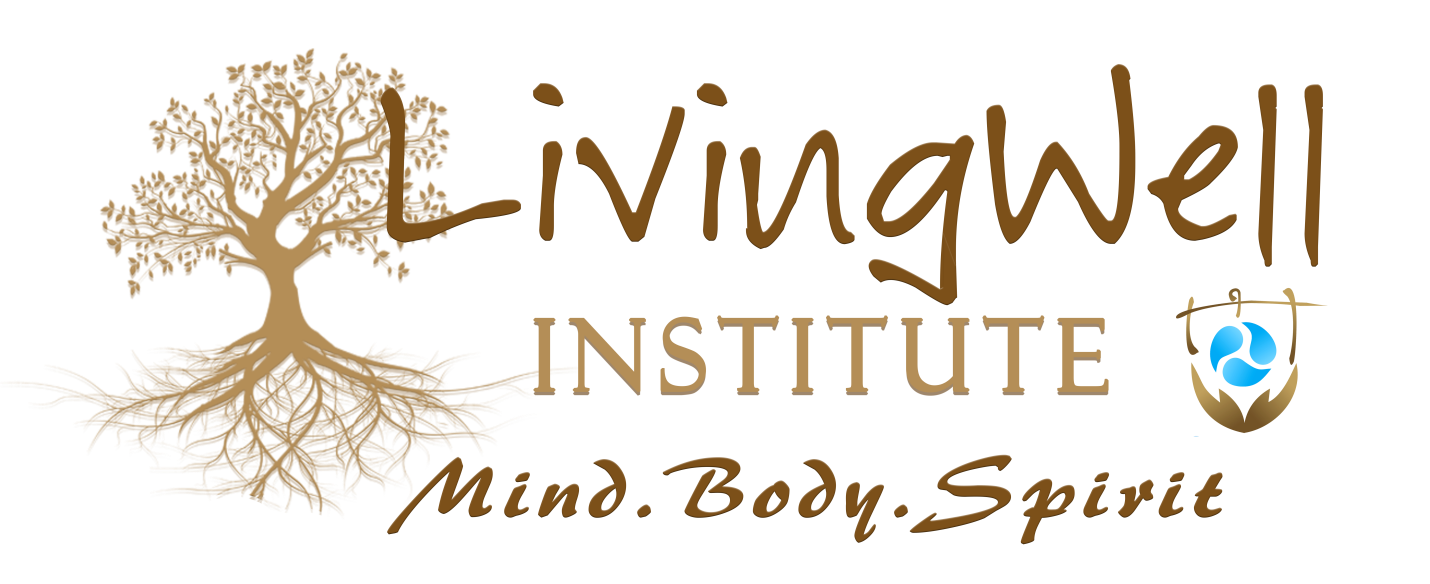 Glimpse … Who Am IName_______________________________________ Email______________________________________OVERVIEWPHYSICAL                     *Pain is the only question that needs to be reversed when calculated.MENTALSPIRITUAL Note:  Intake questions are for gathering information purposes only.  Consult your healthcare provider for clinical advice.                                                                                                                         www.livingwellinstitute.net    LivingWell Institute © 2016  HOW ARE YOU?             1         2      	3      	4      	5      	6      	7      	8      	9      	10    	                		Dying and Disconnected        Fragmented but Functional       Healthy and WholePain*                              1      	 2       	3          	4      	  5      	    6      	     7           8          9          10                                   No Pain                              Moderate Pain                     	         Severe PainLevel of Function           1      	 2         	3           4      	  5      	    6      	     7     	     8           9          10                              Completely Disabled            Disabled but Functional                     Fully functionalAvailable Resources      1      	2          	3           4      	  5      	    6      	     7          8           9         10                                 No Resources                     Some Resources                        Unlimited ResourcesAttitude                          1          2       	3          	4      	  5      	    6      	     7           8          9          10                                   Poor                                          Average                     	           ExceptionalThoughts                       1          2       	3          	4      	  5      	    6      	     7           8          9          10                       Racing can’t concentrate          Scattered but Functioning                     Clear & FocusedIntellect                         1          2       	3          	4      	  5      	    6      	     7           8          9          10                              Uneducated                         Average Intelligence                         Highly IntellectualI Feel Loved                   1          2       	3          	4      	  5      	    6      	     7           8          9          10                                   Never                                    Sometimes                     	               AlwaysI Feel Connected           1          2       	3          	4      	  5      	    6      	     7           8          9          10                                   Never                                    Sometimes                     	               AlwaysI Feel Fulfilled               1          2       	3          	4      	  5      	    6      	     7           8          9          10                                   Never                                    Sometimes                     	               Always